وزارة التعليم العالي والبحث العلمي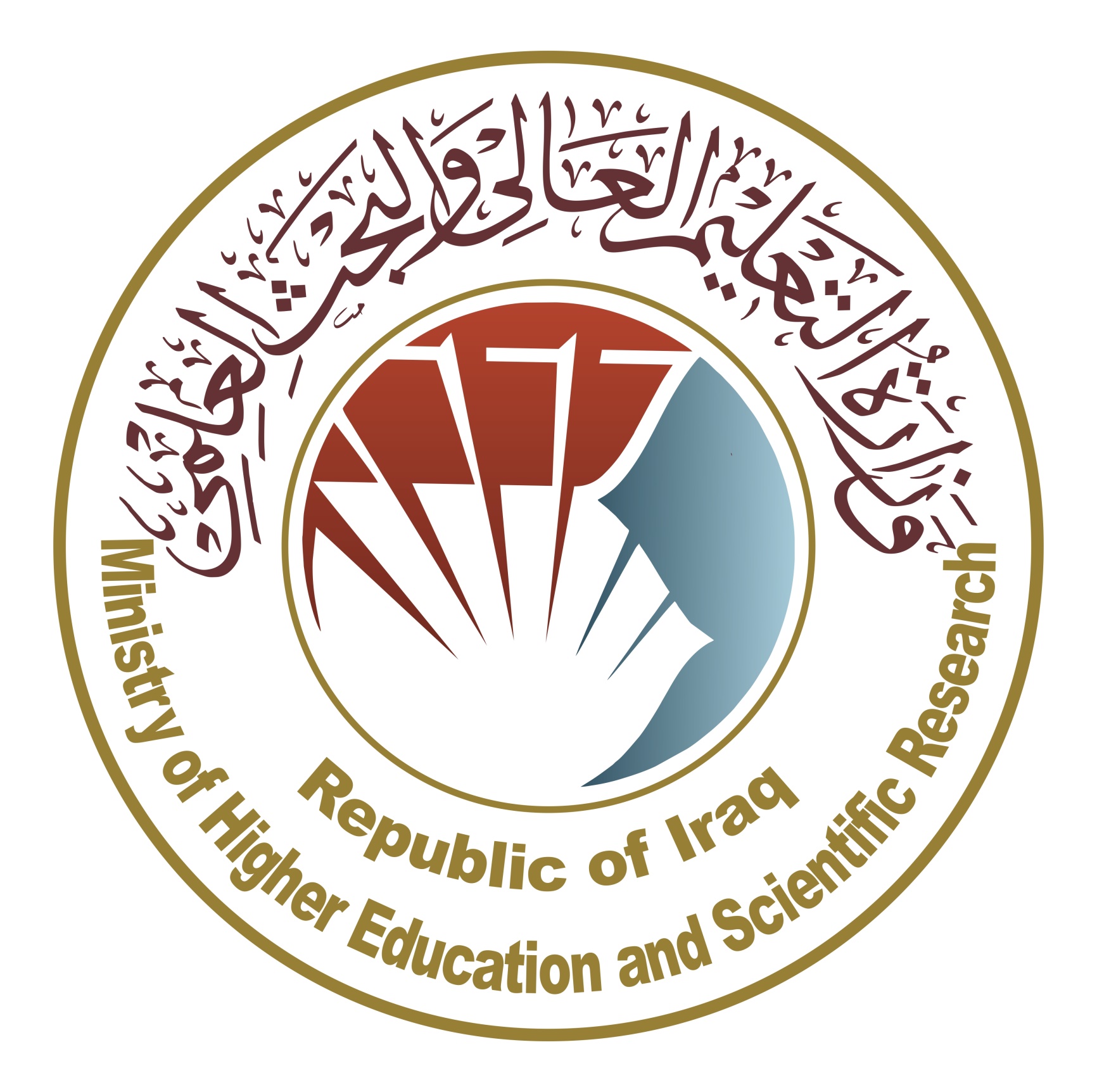           الدائرة المالية        وحدة المخازناستمارة طلب موادتاسم المادةالكمية المطلوبةالكمية المطلوبةالرصيد المخزني		الملاحظاتتاسم المادةرقماكتابةالرصيد المخزني		الملاحظات1234567891011121314